АДМИНИСТРАЦИЯ  СНЕГИРЕВСКОГО СЕЛЬСКОГО ПОСЕЛЕНИЯ ШУМЯЧСКОГО РАЙОНА СМОЛЕНСКОЙ ОБЛАСТИПОСТАНОВЛЕНИЕот  «11»  ноября  2020 года                                                                            № 51ПОСТАНОВЛЕНИЕО мерах  по   обеспечению    безопасности населения на водоемах в  осеннее –зимний период     2020-2021гг.    на       территории  Снегиревского     сельского         поселенияШумячского  района  Смоленской областиВ связи с наступлением осенне-зимнего периода, в целях обеспечения безопасного отдыха населения на водоемах области в период ледостава, предупреждения и сокращения количества несчастных случаев на водоемах на территории Снегиревского сельского поселения Шумячского района Смоленской области, в соответствии с Правилами охраны жизни людей на воде в Смоленской области, утвержденные постановлением Администрации Смоленской области от 31.08.2006г. №322,          Администрация Снегиревского сельского поселения Шумячского района Смоленской областиПОСТАНОВЛЯЕТ:      1. Рассмотреть на заседаниях КЧС и ОПБ вопросы обеспечения безопасности населения на водоёмах в осеннее- зимний период 2020-2021 г.г.      2. Организовать информирование населения о мерах безопасности, правилах поведения, действиях при возникновении угрожающим жизни ситуациям, оказанию само и взаимопомощи в период льдообразования, становления льда и в ледоход, провести разъяснительную работу среди населения о запрете проведения игр и ловли рыб детьми и взрослыми на водоемах в осеннее- зимний период;     3. Организовать проведение  бесед с рыбаками, любителями подледного лова рыбы о мерах безопасности на льду.     4. Организовать изготовление и распространение памяток населению «Меры безопасности на льду».    5.  Запретить организацию ледовых переправ на территории Снегиревского сельского поселения Шумячского района Смоленской области.  6. Организовать в учебных заведениях проведение уроков безопасности по теме: «Правила безопасности на льду» (по согласованию).  7. Информировать население о складывающейся ледовой обстановке на водоемах, мерах безопасности на льду через СМИ.   8. Настоящее постановление вступает в силу со дня его подписания.  9. Контроль за исполнением настоящего постановления оставляю за собой.Глава муниципального образования Снегиревского сельского поселенияШумячского района Смоленской области                                       В.А.Тимофеев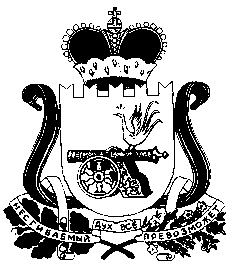 